                                 2 группа.           Воспитатель: Шинкар  Оксана Алексеевна.                                  Среда - 15.04.2020 Доброе утро! Просыпаемся, улыбаемся друг       другу!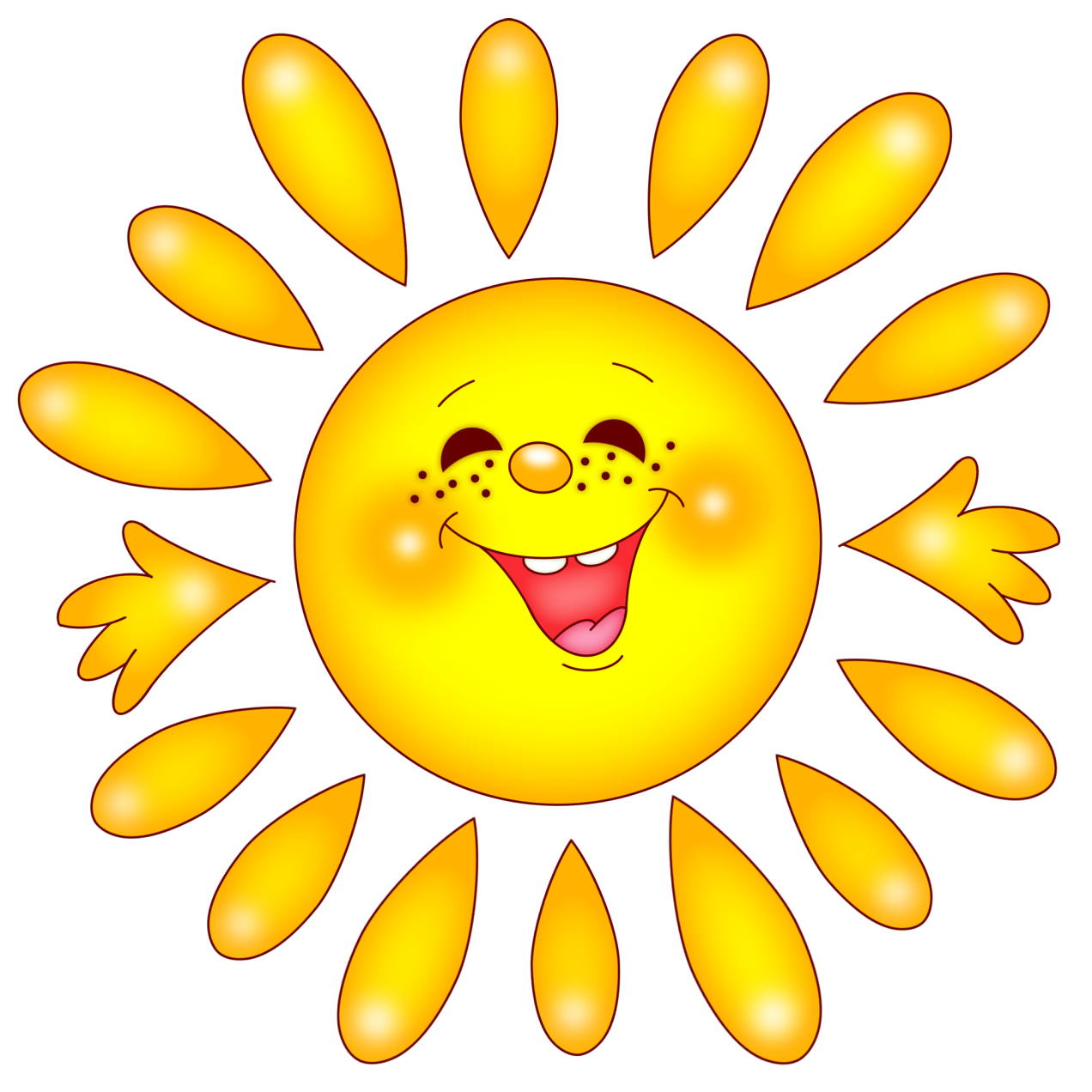 Зарядка:https://www.youtube.com/watch?time_continue=91&v=utirL8uv4Ss&feature=emb_logoПальчиковая гимнастика:                             С добрым утром!

(Указательными пальцами поглаживать глаза. Сделать из пальцев "бинокль" посмотреть в него)
С добрым утром, глазки! Вы проснулись?
(Ладонями поглаживать уши. Приложить ладони к ушам "Чебурашка")
С добрым утром, ушки! Вы проснулись?
(Поглаживать то одну, то другую ручки. Хлопки в ладоши)
С добрым утром, ручки! Вы проснулись?
(Поглаживание коленок. Потопать ногами)
С добрым утром, ножки! Вы проснулись?
(Поднять руки вверх, посмотреть на солнце/посмотреть вверх)
С добрым утром, солнце! Я - проснулся! (проснулась)Занятие: аппликация «Скворечник» Цель: Учить детей изображать в аппликации предметы, состоящие из нескольких частей.Задачи:1. Развивать сенсорное восприятие.2. Закрепить название цвета.3. Воспитывать любовь к живой природе.4. Закрепить умение определять форму (круглая, прямоугольная, треугольная).материалы: цветной картон прямоугольный формы размером 1/2 альбомного листа, бумажные детали скворечника из цветной бумаги, клей.Ход занятия.- Ребята сегодня я получила письмо, давайте посмотрим, что в нем написано? Вам интересно?Ответы детей.    ?????  «Дорогие дети, наступила долгожданная весна и нам пора возвращаться в ваши края, но мы не можем вернуться, потому что нет наших домиков. Нужна ваша помощь, пожалуйста, помогите».Дети как вы думаете, кто написал это письмо?Ответы детей.     ?????-Как называется домик для птиц?-Скворечник.-Вы хотите птичкам помочь?Ответы детей.      ?????-Давайте с вами рассмотрим, из каких частей состоит скворечник?(прямоугольник, треугольник, круг)-А крыша какой формы?-Треугольная.-А стены у скворечника?-Прямоугольной.-Окно какой формы?- Круглой.Прежде чем приступить к работе, разомнем наши пальчики.Разминка для пальчиков«Если ножницы достану,То волшебником я стану:Вырезаю из бумагиПтиц, машины, башни, флаги,Их раскрашу, просушу,Всем знакомым покажу».У каждого ребенка на рабочем месте лежат геометрические фигуры из цветной бумаги.Присаживаемся на свои места давайте выложим на своем листе картона каждый свой скворечник. Начинаем работать.- какую часть скворечника будем наклеиваем первой?Ответы детей.    ??????- А что потом клеим?Ответы детей      ??????-И в последнюю очередь?-Окошечко.       ?????Давайте вспомним,  что клея мы мажем не много. Клей намазываем начиная с середины постепенно переходя к краю, намазываем всю деталь клеем и приклеиваем, прижимаем деталь салфеточкой, чтобы убрать лишний клей.-Какие мы с вами молодцы! -Давайте посмотрим, какие красивые скворечники у нас получились! -Вам понравилось помогать птичкам?Ответы детей.   ?????-Теперь у каждой птички есть свой дом!-Вам понравилось занятие?-А что больше всего?Ответы детей.    ?????- Какие вы молодцы! Давайте себе похлопаем! Как я по Вам соскучилась, мои ребята! Уважаемые родители! Детали фигур для скворечника вырезаем сами, а дети раскладываю их на картон или альбомный лист  и наклеивают .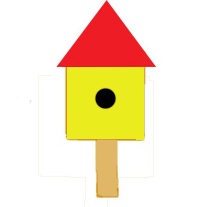                                                 Терпения Вам!Физкультура:по плану  физкультурного руководителя.Обед:Тихий час:После тихого часа: игровая деятельность, почитайте книжку интересную.           Хорошего дня! Будьте здоровы!